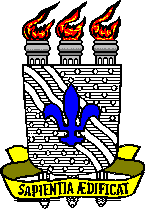 Ministério da Educação Universidade Federal da Paraíba Pró-Reitoria Administrativa Coordenação de AdministraçãoRECURSO PROAP - SOLICITAÇÃO DE AUXÍLIO FINANCEIRO PARA PARTICIPAÇÃO EM EVENTO NO PAÍS OU NO EXTERIOR(PESQUISA DE CAMPO)AO (Á) COORDENADOR (A) DO PROGRAMA DE PÓS-GRADUAÇÃO,Por meio do presente requerimento, solicito concordância para o fomento da atividade abaixo descrita. João Pessoa,	/	/ 20 	Assinatura do Solicitante:   	DADOS PESSOAISDADOS COLETAOBS.: Para a correta instrução, cada beneficiário deve encaminhar seu processo distinto dos demais, e todos devem estar instruídos da seguinte forma:DOCUMENTOS QUE DEVEM SER ANEXADOS PELOS DISCENTES:DOCUMENTOS QUE DEVEM SER ANEXADOS PELOS PESQUISADORES:Cópia da Identidade e CPF (legíveis);Declaração do orientador informando a necessidade da pesquisa;Declaração de regularidade de matricula;Roteiro de atividades a serem executadas;Orçamento discriminado com a previsão de gastos com hospedagem, alimentação e locomoção urbana assinados pelo aluno (a) e orientador (a).1. Cópia da Identidade e CPF (legíveis);2. Declaração do pesquisador justificando a necessidade da pesquisa;3. Roteiro das atividades a serem executadas;4. Orçamento discriminado com a previsão de gastos com hospedagem, alimentação e locomoção urbana. 5. Declaração do coordenador informando/comprovando o vinculo com o programaÀ PRA para análise e providências,Autorizo o valor de R$: 	(_)(Escrever também por extenso)João Pessoa, em	/	/ 20Assinatura e carimbo do (a) Coordenador (a)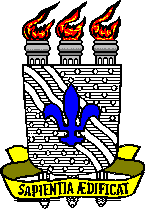 Ministério da Educação Universidade Federal da Paraíba Pró-Reitoria Administrativa Coordenação de AdministraçãoORÇAMENTO DE PESQUISA DE CAMPOJoão Pessoa,          /       / 2019 PREVISÃO DE GASTOS________________________		____________________________	Assinatura do Orientador			Assinatura do DiscenteMinistério da Educação Universidade Federal da Paraíba Pró-Reitoria Administrativa Coordenação de AdministraçãoROTEIRO DAS ATIVIDADES A SEREM EXECUTADAS NA PESQUISA DE CAMPOJoão Pessoa,          /       / 2018 ATIVIDADES A SEREM REALIZADAS________________________		____________________________	Assinatura do Orientador		Assinatura do DiscenteMinistério da Educação Universidade Federal da Paraíba Pró-Reitoria Administrativa Coordenação de AdministraçãoDECLARAÇÃO(Nome Completo do Orientador), portador da matrícula SIAPE Nº xxxxxx, vinculado ao Programa de Pós-graduação XXXXXXXXXXX (Nome do Programa de Pós-graduação), professor orientador da pesquisa (título da pesquisa), realizada pelo discente (Nome do discente), declaro, para fins de concessão de auxílio financeiro para pesquisa de campo no âmbito da Universidade Federal da Paraíba, que as atividades elencadas no roteiro anexo, a serem realizadas em viagem à(ao) (nome do município/UF), no período de (data de início da viagem) a (data de fim da viagem) são necessárias para que os objetivos propostos pela pesquisa sejam plenamente alcançados, com base nos fatos e/ou argumentos elencados abaixo.XXXXXXxSendo esta a expressão da verdade, firmo-a a quem de direito.João Pessoa,   de           de 2018______________________________________________Assinatura do OrientadorNome do Programa de Pós-Graduação:(	) DISCENTE	( ) Mestrado ( ) Doutorado ( ) PNPD(	) DOCENTETelefone da Pós:	E-mail da Pós:Nome:Nome:Nome:Nome:Matricula:E-mail:E-mail:Telefone (celular):Telefone (celular):Telefone (celular):RG:RG:CPF:CPF:CPF:Banco:Agencia n°:Agencia n°:Conta Corrente:Conta Corrente:Título da Pesquisa:Título da Pesquisa:Finalidade da pesquisa:Finalidade da pesquisa:Data de Início da Pesquisa:Data de Término da Pesquisa:Local da Pesquisa - Cidade/Estado/País:Local da Pesquisa - Cidade/Estado/País:Nome do Programa de Pós-Graduação:(    ) Mestrado (    ) DoutoradoTelefone:                                                    E-mail:Título da Pesquisa:(    ) Mestrado (    ) DoutoradoNome do Discente:Nome do Orientador:ItemDescrição da DespesaValor (R$)01Despesas com Hospedagem02Despesas com Alimentação (*)03Despesas com Locomoção (**)TotalTotalObservações:Observações:(*) As despesas com alimentação devem restringir-se àquelas que serão realizadas durante a viagem de pesquisa de campo.(*) As despesas com alimentação devem restringir-se àquelas que serão realizadas durante a viagem de pesquisa de campo.(*) As despesas com alimentação devem restringir-se àquelas que serão realizadas durante a viagem de pesquisa de campo.(**) As despesas com locomoção devem restringir-se àquelas realizadas dentro do município onde esta sendo realizada a coleta dos dados da pesquisa, sendo, portanto vedada a inclusão de gastos com viagens intermunicipais, interestaduais ou internacionais.(***) Para pesquisa/evento que tenha inicio e fim em meses distintos, deve ser discriminado o gasto total de cada mês.(**) As despesas com locomoção devem restringir-se àquelas realizadas dentro do município onde esta sendo realizada a coleta dos dados da pesquisa, sendo, portanto vedada a inclusão de gastos com viagens intermunicipais, interestaduais ou internacionais.(***) Para pesquisa/evento que tenha inicio e fim em meses distintos, deve ser discriminado o gasto total de cada mês.(**) As despesas com locomoção devem restringir-se àquelas realizadas dentro do município onde esta sendo realizada a coleta dos dados da pesquisa, sendo, portanto vedada a inclusão de gastos com viagens intermunicipais, interestaduais ou internacionais.(***) Para pesquisa/evento que tenha inicio e fim em meses distintos, deve ser discriminado o gasto total de cada mês.Nome do Programa de Pós-Graduação:Nome do Programa de Pós-Graduação:(    ) Mestrado (    ) DoutoradoTelefone (1): E-mail:Telefone (2):Email Alternativo:Telefone (3):Título da Pesquisa:(    ) Mestrado (    ) DoutoradoNome do Discente:Nome do Orientador:DATALOCALDESCRIÇÃO